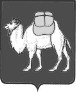 Территориальная избирательная комиссияКалининского района города Челябинска(с полномочиями окружной избирательной комиссии одномандатного избирательного округа № 189 «Челябинская область – 
Челябинский одномандатный избирательный округ»)РЕШЕНИЕг. ЧелябинскО рассмотрении жалобы Мурашкевич Татьяны ОлеговныВ территориальную избирательную комиссию Калининского района города Челябинска (с полномочиями окружной избирательной комиссии одномандатного избирательного округа № 189 «Челябинская область – Челябинский одномандатный избирательный округ») 29 июля 2016 г. поступила жалоба Мурашкевич Татьяны Олеговны на распространение незаконных агитационных материалов кандидата в депутаты Государственной Думы Федерального Собрания Российской Федерации седьмого созыва по одномандатному избирательному округу № 189 «Челябинская область – Челябинский одномандатный избирательный округ» Талевлина Андрея Александровича (далее – кандидат в депутаты Талевлин А.А.)	В жалобе указывается, что 23, 24 июля 2016 г. в городе Челябинске осуществлялось распространение незаконного агитационного материала «ЗЕЛЕНАЯ ЭВОЛЮЦИЯ», содержащего фотоизображение, биографию и предвыборную программу  кандидата в депутаты   Талевлина А.А. В указанном печатном материале имеется сноска о том, что он отпечатан в ЗАО «Прайм Принт Челябинск», 454079, г. Челябинск, ул. Линейная, д.63, 
ИНН 7452043482, 22.07.2016 года тиражом 100 000 экз., заказ №23386. Сведения о заказчике, а так же об оплате его изготовления из средств избирательного фонда  кандидата в депутаты   Талевлина А.А. в печатном материале отсутствуют. Агитационный период для кандидата в депутаты Талевлина А.А. начался со дня представления им в территориальную избирательную комиссию Калининского района города Челябинска (с полномочиями окружной избирательной комиссии одномандатного избирательного округа № 189 «Челябинская область – Челябинский одномандатный избирательный округ») заявления о согласии баллотироваться, т.е. с 23.07.2016 г. Указанный печатный агитационный материал был изготовлен без предварительной оплаты за счет средств избирательного фонда  кандидата в депутаты Талевлина А.А. и распространялся без предоставления его экземпляра (копии) либо фотографии в территориальную избирательную комиссию Калининского района города Челябинска (с полномочиями окружной избирательной комиссии одномандатного избирательного округа № 189 «Челябинская область – Челябинский одномандатный избирательный округ») вместе со сведениями о месте нахождения (адресе места жительства)  организации (лица), изготовившей и заказавшей (изготовившего и заказавшего) эти материалы.	Рассмотрев жалобу Мурашкевич Татьяны Олеговны и приложенный к ней экземпляр печатного материала «ЗЕЛЕНАЯ ЭВОЛЮЦИЯ», территориальная избирательная комиссия Калининского района города Челябинска (с полномочиями окружной избирательной комиссии одномандатного избирательного округа № 189 «Челябинская область – Челябинский одномандатный избирательный округ») установила следующее.	В соответствии с частью 1 статьи 62 Федерального закона от 22.02.2014 № 20-ФЗ 
«О выборах депутатов Государственной Думы Федерального Собрания Российской Федерации» в период проведения избирательной кампании по выборам депутатов Государственной Думы предвыборной агитацией признаются:- распространение информации, в которой явно преобладают сведения о какой-либо политической партии, выдвинувшей федеральный список кандидатов, кандидатов по одномандатным избирательным округам, каком-либо кандидате (каких-либо кандидатах) в сочетании с позитивными либо негативными комментариями (пункт 4); - распространение информации о деятельности кандидатов, не связанной с их профессиональной деятельностью или исполнением ими своих служебных (должностных) обязанностей (пункт 5); - деятельность, способствующая формированию положительного или отрицательного отношения избирателей к политической партии, выдвинувшей федеральный список кандидатов, кандидатов по одномандатным избирательным округам, кандидату (кандидатам) (пункт 6).	Таким образом, печатный материал  «ЗЕЛЕНАЯ ЭВОЛЮЦИЯ» подпадает под признаки агитации, определяемые законом.В соответствии с частью 10 статьи 62 Федерального закона от 22.02.2014 № 20-ФЗ 
«О выборах депутатов Государственной Думы Федерального Собрания Российской Федерации» расходы на проведение предвыборной агитации осуществляются исключительно за счет средств избирательного фонда политической партии, выдвинувшей федеральный список кандидатов, избирательных фондов ее региональных отделений (при наличии таких избирательных фондов), избирательных фондов кандидатов в порядке и формах, предусмотренных настоящим Федеральным законом. Частью 4 статьи 68 Федерального закона от 22.02.2014 № 20-ФЗ «О выборах депутатов Государственной Думы Федерального Собрания Российской Федерации» предусмотрено, что все печатные и аудиовизуальные предвыборные агитационные материалы должны содержать наименование, юридический адрес и идентификационный номер налогоплательщика организации (фамилию, имя и отчество лица, наименование субъекта Российской Федерации, района, города, иного населенного пункта, где находится его место жительства), изготовившей (изготовившего) данные материалы, наименование организации (фамилию, имя и отчество лица), заказавшей (заказавшего) данные материалы, а также информацию о тираже, дате выпуска этих материалов и указание об оплате их изготовления из средств соответствующего избирательного фонда.В печатном материале «ЗЕЛЕНАЯ ЭВОЛЮЦИЯ» отсутствует информация о наименовании организации (фамилии, имени и отчестве лица), заказавшей (заказавшего) данные материалы, а также указание об оплате его изготовления из средств соответствующего избирательного фонда.Частью 5 статьи 68 Федерального закона от 22.02.2014 № 20-ФЗ «О выборах депутатов Государственной Думы Федерального Собрания Российской Федерации» предусмотрено, что экземпляры печатных предвыборных агитационных материалов или их копии, а также электронные образы этих предвыборных агитационных материалов в машиночитаемом виде до начала их распространения должны быть представлены кандидатом - в соответствующую окружную избирательную комиссию.В соответствии с частью 6 статьи 68 Федерального закона от 22.02.2014 № 20-ФЗ 
«О выборах депутатов Государственной Думы Федерального Собрания Российской Федерации» вместе с материалами, указанными в части 5 настоящей статьи, в соответствующие избирательные комиссии должны быть также представлены сведения о месте нахождения организации (об адресе места жительства лица), изготовившей и заказавшей (изготовившего и заказавшего) эти материалы, и копия документа об оплате изготовления данного предвыборного агитационного материала из соответствующего избирательного фонда с отметкой филиала публичного акционерного общества «Сбербанк России» (иной кредитной организации).	По состоянию на 01.08.2016 года в территориальную избирательную комиссию Калининского района города Челябинска (с полномочиями окружной избирательной комиссии одномандатного избирательного округа № 189 «Челябинская область – Челябинский одномандатный избирательный округ») экземпляры печатных предвыборных агитационных материалов или их копии, электронные образы этих предвыборных агитационных материалов в машиночитаемом виде, а так же сведения о месте нахождения организации (об адресе места жительства лица), изготовившей и заказавшей (изготовившего и заказавшего) эти материалы, и копия документа об оплате изготовления данного предвыборного агитационного материала из соответствующего избирательного фонда с отметкой филиала публичного акционерного общества «Сбербанк России» (иной кредитной организации) кандидатом в депутаты Талевлиным А.А. не представлены.	Частью 8 статьи 68 Федерального закона от 22.02.2014 № 20-ФЗ «О выборах депутатов Государственной Думы Федерального Собрания Российской Федерации» запрещено распространение предвыборных агитационных материалов, изготовленных с нарушением части 7 настоящей статьи и (или) с нарушением требований, предусмотренных частями 5 и 6 настоящей статьи и частью 9 статьи 62 настоящего Федерального закона.В соответствии с частью 9 статьи 69 Федерального закона от 22.02.2014 № 20-ФЗ 
«О выборах депутатов Государственной Думы Федерального Собрания Российской Федерации» в случае распространения предвыборных агитационных материалов с нарушением требований, предусмотренных статьей 68 настоящего Федерального закона, соответствующая избирательная комиссия обязана обратиться в правоохранительные органы с представлением о пресечении противоправной агитационной деятельности и об изъятии незаконных предвыборных агитационных материалов.	В связи с изложенным выше, в соответствии с частью 5 статьи 25, частями 9 и 10 статьи 69 Федерального закона от 22.02.2014 № 20-ФЗ «О выборах депутатов Государственной Думы Федерального Собрания Российской Федерации», пунктом 5 статьи 20, пунктом 8 статьи 56 Федерального закона от 12.06.2002 № 67-ФЗ «Об основных гарантиях избирательных прав и права на участие в референдуме граждан Российской Федерации» территориальная избирательная комиссия Калининского района города Челябинска (с полномочиями окружной избирательной комиссии одномандатного избирательного округа № 189 «Челябинская область – Челябинский одномандатный избирательный округ»)  РЕШИЛА:Обратиться в Управление МВД России по городу Челябинску с представлением о проведении проверки фактов, изложенных в жалобе Мурашкевич Татьяны Олеговны,  пресечении противоправной агитационной деятельности, изъятии незаконного печатного материала «ЗЕЛЕНАЯ ЭВОЛЮЦИЯ».О принятом решении уведомить Мурашкевич Татьяну Олеговну и кандидата в депутаты Государственной Думы Федерального Собрания Российской Федерации седьмого созыва по одномандатному избирательному округу № 189 «Челябинская область – Челябинский одномандатный избирательный округ» Талевлина Андрея Александровича. Контроль исполнения настоящего решения возложить на председателя комиссии Ходаса В.В.Председатель комиссии                		           			 	                       В.В. ХодасСекретарь комиссии      		                       			    	                  Н.В. Матвеева«01» августа 2016 года№  20/69-4